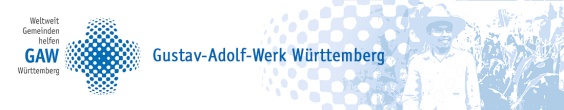 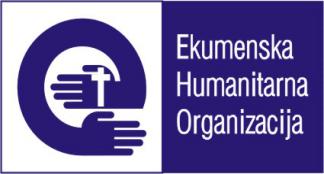 Prijavni formular za pohađanje Kursa tkanjaIme I prezimeDatum rođenja:Adresa: Bračni/porodični statusKontakt: telefon I e-mail Da li ste zaposleni?Ostale važne informacije koje vas preporučuju za ovaj kurs:Da li ste u mogućnosti pohađati ceo kurs?Ukratko objasnite vašu zainteresovanost za ovaj kurs. 